Четверг     07.05.2020Предмет Основы технического черченияПреподаватель Веренинов Иван СергеевичГруппа 17МЛ и 18МЛТема: Изображение соединений. Разрезы на сборочных чертежах.Задание: 1.Изучить теоретический материал.2. Выписать основные понятия.3. Сфотографировать конспект.4. Прислать его на электронную почту vereninov-bataysk@mail.ru . Не забывайте подписывать свои работы (группа и Фамилия). По всем возникающим вопросам пишите мне на выше указанную почту.В современной технике широко применяются различные виды соединений деталей. Соединения подразделяют на разъемные и неразъемные.Разъемными называются соединения, повторная сборка и разборка которых возможна без повреждения их составных частей. Соединения, не предусматривающие возможность их разборки, называют неразъемными. К разъемным соединениям относят соединения резьбовые. Эти соединения являются наиболее распространенным видом разъемных соединений. Резьбовые соединения- соединение деталей с помощью резьбы, в котором одна из деталей имеет наружную резьбу, а другая - внутреннюю. Резьбовые соединения создают с помощью стандартных крепежных деталей (болтов, винтов, шпилек, гаек и т.д.) и других деталей, снабженных резьбой.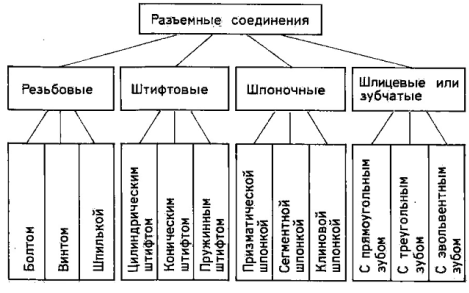 Рис.1.1 Соединения разъемные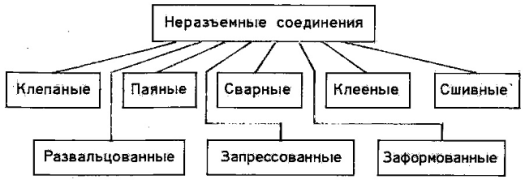 Рис.1.2 Соединения неразъемныеВыделяют также группы специальныхсоединений, к которым относятся соединения деталей в передачах у машин, например соединения зубчатых колес. Сюда же относят соединения деталей с помощью пружин, когда после снятия нагрузки детали надо вернуть в исходное положение.При выполнении на чертежах соединений деталей используют их полные, упрощенные или условные изображения. Иногда (например, при обозначении сварки, пайки и др.) применяют дополнительные условные обозначения.Разъемные соединенияРезьба— это поверхность, образованная при винтовом движении произвольного плоского контура по цилиндрической или конической поверхности.Резьбу треугольного профиля нарезают обычно на деталях, предназначенных для скрепления, и поэтому ее называют крепежной резьбой.Резьбы иных профилей, по преимуществу трапецеидальные и прямоугольные, относятся к ходовым резьбам (резьба на валу для передвижения суппорта токарного станка, резьба на винте машинных тисков, домкратов и др.).Признаки классификации и виды резьбы:по форме поверхности:1) цилиндрическая резьба— резьба, образованная на поверхности цилиндра;2) коническая резьба— резьба, образованная на поверхности конуса;по характеру поверхности:3) наружная резьба— это резьба, образованная на наружной поверхности цилиндра или конуса. В резьбовом соединении наружная резьба является охватываемой поверхностью и наносится на болте (винте и др.);4) внутренняя резьба— это резьба, образованная на внутренней поверхности цилиндра или конуса. В резьбовом соединении внутренняя резьба является охватывающей поверхностью, она наносится на поверхности отверстия в гайке (гнезде и др.);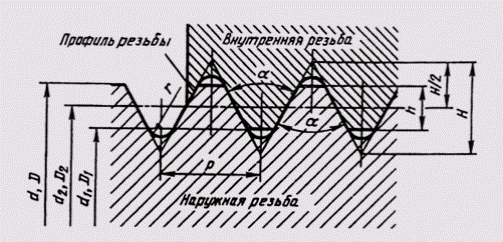 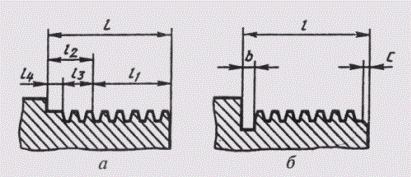 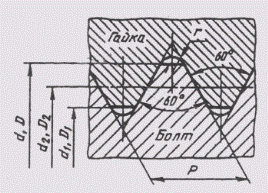 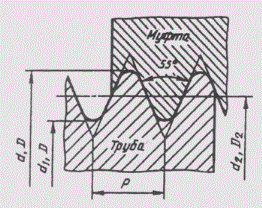 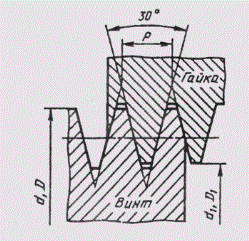 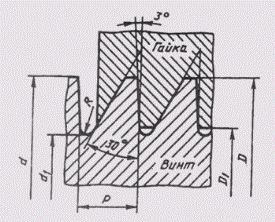 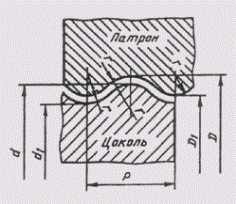 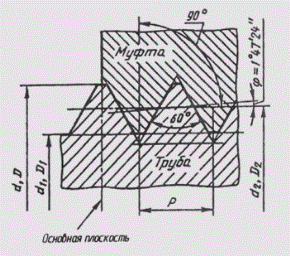 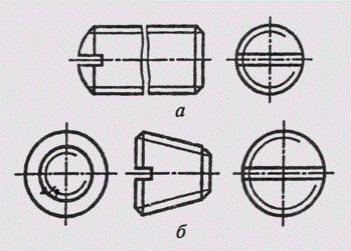 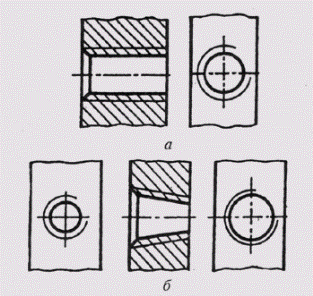 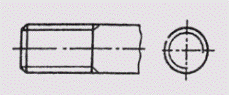 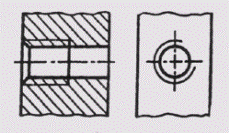 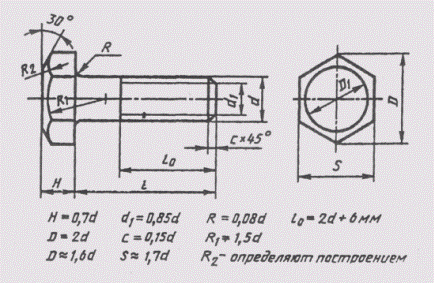 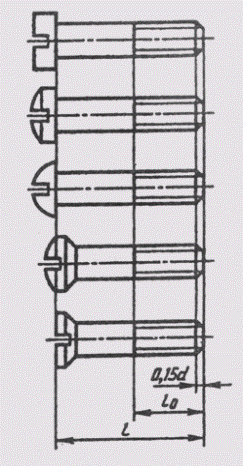 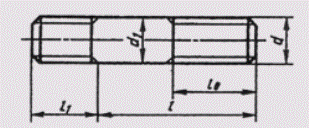 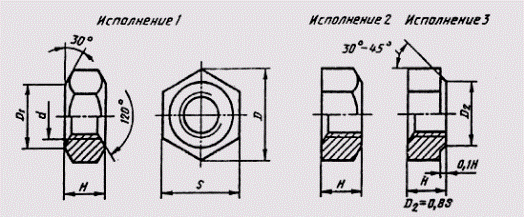 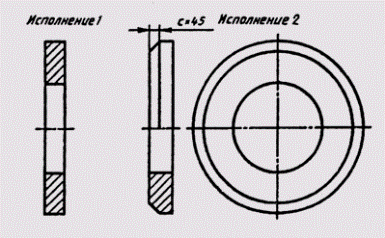 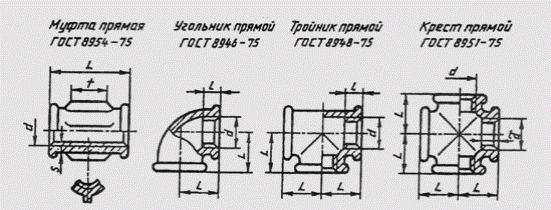 Разрезы на сборочных чертежах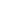 Форма изделий обычно такова, что на сборочных чертежах наряду с видами широко используются сечения и особенно разрезы.Графические обозначения различных материалов в сечениях, приведенные на рис. 5.18, используются и на сборочных чертежах. По ним можно ориентировочно определить материал, из которого изготовлена составная часть изделия. Например, на рис. 9.1 набивка сальника (поз. 18) изготовлена из войлока. Она заштрихована в клетку (как неметаллические материалы). По штриховке остальных составных частей можно определить, что они металлические.Присмотритесь к направлению штриховки на рис. 9.1 и др., можно заметить, что смежные детали заштриховывают в противоположные стороны: одну – с наклоном вправо, другую влево (дет. 3 и 6 на рис. 9.1). Это делают для того, чтобы легче было отличить смежные детали одну от другой.Когда в разрез попадают три и более смежных деталей, то изменяют расстояние между линиями штриховки на изображениях соседних деталей (рис. 9.8, а) или сдвигают линии штриховки (рис. 9.8, б). Большее расстояние оставляют для более крупных деталей.Однако запомните, что для всех разрезов и сечений данной детали штриховка выполняется в одну сторону с одинаковым расстоянием между линиями штриховки (см. дет. 1, 2, 3, 7 и др. на рис. 9.1).Узкие площади сечений, ширина которых на чертеже равна 2 мм или менее, показывают зачерненными (см. дет. 11 на рис. 9.1 и 9.8, в).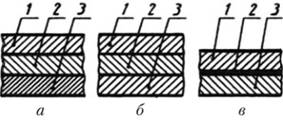 Рис. 9.8. Штриховка смежных деталей:а – изменение расстояния между линиями штриховки; б – сдвиг линии штриховки; в – заливка узких поверхностейПри выполнении разрезов на сборочных чертежах действует правило, по которому сплошные (не имеющие пустот) детали – валы, оси, пальцы, штыри, ручки, шпонки, винты, заклепки и т.п. – показывают в разрезах нерассеченными и не заштриховывают, если разрезы являются для них продольными. Если же секущая плоскость направлена поперек оси или длинного ребра, то эти детали изображаются разрезанными и штрихуются на общих основаниях. Показывают нерассеченными на сборочных чертежах шарики, крепежные гайки и шайбы под них.Например, на рис. 9.1 шпиндель (поз. 6), колонка (поз. 8), болт специальный (поз. 10), болт (поз. 12) не рассечены и не заштрихованы на фронтальном и профильном разрезах, так как это сплошные детали, а секущие плоскости проходят вдоль них. На разрезе А–А шпиндель (поз. 6) заштрихован, так как секущая плоскость прошла поперек него (по линии А – А).Не заштрихованы также гайки и шайба (поз. 14 и 17), так как такие детали часто встречаются и показываются нерассеченными на сборочных чертежах.Если в сплошных деталях, которые показаны нерассеченными, имеется небольшое углубление, то чтобы его выявить, применяют местный разрез (см. рис. 9.1). Так же поступают, чтобы показать профиль резьбы (см. местный разрез на шпинделе, поз. 6, сделанный на главном изображении, см. рис. 9.1).Размеры на сборочных чертежахНа сборочных чертежах, как правило, не наносят размеров входящих в изделие деталей, потому что они на сборку подаются обычно в готовом виде и, следовательно, их размеры здесь не нужны.На сборочных чертежах наносят лишь следующие группы размеров: исполнительные, т.е. подлежащие выполнению по данному чертежу; справочные, к которым относятся установочные, присоединительные, габаритные и эксплуатационные.Установочные и присоединительные размеры должны обеспечить установку и закрепление всего изделия на месте его работы. Для вентиля углового (см. рис. 9.1) к таким размерам относятся все размеры нижнего и бокового фланца (0150; 4 отв. 018; 0150; 6 отв. 018), так как этими фланцами вентиль соединяется с трубопроводами. К установочным размерам следует отнести размер, определяющий положение бокового фланца по высоте (130), так как он определяет и положения бокового трубопровода, присоединяющегося к нему.Габаритные размеры определяют общую длину, ширину и высоту изделия. Если какой-либо из этих размеров изделия имеет переменное значение, то на чертеже наносятся два крайних значения данного размера. Высота вентиля (рис. 9.1) имеет два значения: при закрытом положении клапана 505 – минимальное значение и при полностью открытом положении клапана 540 – максимальное значение.Эксплуатационные размеры определяют производственную характеристику изделия, для вентиля углового (см. рис. 9.1) размер, определяющий его пропускную способность, – диаметр минимального проходного отверстия, равный 70 мм.Установочные, присоединительные, габаритные и эксплуатационные размеры считаются для сборочных чертежей справочными, так как не подлежат выполнению по данному чертежу (о справочных размерах см. п. 6.7), что оговаривается соответствующей записью над основной надписью сборочного чертежа.Размеры, подлежащие выполнению по данному чертежуРазмеры и предельные отклонения, подлежащие выполнению по данному чертежу, проставляют в тех случаях, когда чертеж предусматривает работы в процессе сборки или после ее окончания: совместное сверление и развертывание под штифты, сверление и нарезание резьбы под винты, шпильки и другие крепежные изделия, совместное растачивание, шлифование, притирка и т.п.Например, в корпусе тяги (поз. 1) положения ручек (поз. 2) при сборке фиксируются штифтами 3 и 4 (рис. 9.9, а).При сборке просверливают корпус тяги совместно с ручками, а затем развертывают коническое отверстие под штифт. Для выполнения этой работы и нанесены на чертеже размеры, определяющие положения осей штифтов, и обозначения шероховатости поверхностей отверстий. Под полкой с номером позиции указывают количество отверстий.На чертежах деталей отверстия под штифты не показывают (рис. 9.9, б).На сборочном чертеже могут быть проставлены размеры с предельными отклонениями для окончательной обработки в процессе сборки или после нее. Такая обработка предусмотрена на чертеже, показанном на рис. 9.9, в. Втулка после запрессовки должна быть обработана согласно размеру, отклонениям и обозначению шероховатости, нанесенным на сборочном чертеже.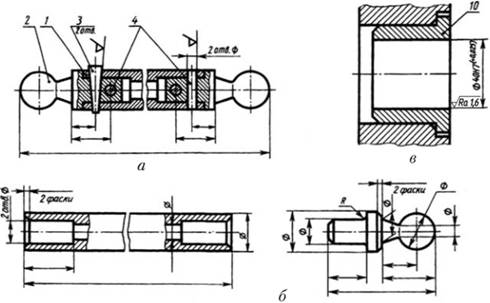 Рис. 9.9. Нанесение исполнительных размеров на сборочных чертежах:а – тяга; 6 – детали тяги; в – втулкаК числу размеров, определяющих характер сопряжения, относятся номинальные размеры соединяемых деталей с обозначением допусков и посадок в виде дроби, например . В числителе дробного обозначения указывают числовые величины или буквенное обозначение предельных отклонений отверстия, а в знаменателе – числовые значения или буквенное обозначение предельных отклонений вала. Размер в приведенном выше примере при чтении чертежа нужно понимать так: номинальный размер соединения муфты с валом 30 мм, в числителе обозначение Η7 указывает, что отверстие в муфте должно быть обработано по 7-му квалитету, h7 в знаменателе указывает, что посадочная поверхность вала должна быть обработана по 7-му квалитету для напряженной посадки.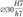 